Цель:- сформировать у обучающихся представление о вопросительных местоимениях английского языка.Задачи:- образовательные:1) выделить группу вопросительных местоимений;2) сформировать у обучающихся представление о вопросительных местоимениях, их грамматических особенностях, функциях в предложении;3) научить употреблять в речи вопросительные местоимения на уровне подстановочных и трансформационных упражнений.- развивающие:1) развивать интеллектуальные качества обучающихся, познавательный интерес и компетенции в области языковой подготовки;2) сформировать мотивацию к самостоятельному поиску необходимой информации;3) развивать самостоятельность, умение использовать справочную информацию;- воспитательные:1) воспитывать потребность в осмыслении и систематизации полученной информации;2) воспитывать у обучающихся аккуратность при выполнении практических заданий.    Форма проведения урока: лекция и учебный практикум.  Актуализация темы урокаВопросительные местоимения (лат. pronomina interrogativa, англ. interrogative pronouns, также interrogative words) — местоимения, которые означают, что говорящий не в состоянии идентифицировать объект или его свойства и побуждает слушающего помочь ему осуществить эту идентификацию (ср. «кто?», «что?», «какой?», «который?» и др.).Вопросительные местоимения представляют собой вещи или понятия, которые мы не знаем и о которых задаем вопросы.При помощи этих местоимений мы можем уточнить у собеседника, когда и где происходили события, для чего было совершено действие, при каких условиях и т.д. ВОПРОСИТЕЛЬНЫЕ МЕСТОИМЕНИЯВопросительные местоимения в английском языке используются для постановки вопросов. Некоторые из них могут указывать только людей (например, "Who") а некоторые на предметы и на людей (например, "What"). Они не делятся на единственное и множественное число, поэтому имеют только одну форму. Вопросительные местоимения вводят т.н. специальные вопросы, на которые нельзя ответить просто "да" или "нет".Существуют следующие английские вопросительные местоимения:who? – кто?
whom? – кого? кому?
what? – что? какой?
which? – какой? который?
whose? – чей?Например:
What is her phone number?
Какой у нее номер телефона?

What do you want?
Что вам нужно?Как видно из таблицы, вопросительные местоимения в предложении могут выполнять функции подлежащего, дополнения или притяжательного местоимения.ПодлежащееДополнениеПритяжательное местоимениеWhowhomwhoseWhichМестоимение who относится к лицам и употребляется без последующего существительного или местоимения. При употреблении who сказуемое, как правило, имеет форму единственного числа.Например:
Who is in charge here?
Кто здесь главный?Исключения составляют те случаи, когда спрашивающему известно, что ответом на его вопрос будет существительное во множественном числе.Например:
Who were standing there?
Кто там стоял?Местоимение whom является формой косвенного падежа местоимения who и используется в качестве вопросительного слова в функции дополнения, особенно в официальном стиле. В разговорной речи эти функции выполняет местоимение who.Например:
Whom did you phone? (= Who did you phone?)
Кому вы звонили? (Первый вариант несет более формальный оттенок.)

For whom will you vote?
За кого вы будете голосовать? (Официальная речь.)Местоимение what имеет два значения – "что?" и "какой?". В значении "что?" местоимение whatиспользуется отдельно, в то время как в значении "какой?" местоимение what входит в состав вопросительной группы, стоящей во главе вопроса.Например:
What is your name?
Как вас зовут?

What film are you watching?
Какой фильм вы смотрите?Местоимение which переводится как "какой?", "который?" и предлагает выбор из ограниченного количества предметов, в отличии от местоимения what, которое требует, скорее, характеристик, или же предлагает выбор из неограниченного количества, заранее не определенного.Например:
Which jumper do you like?
Какой джемпер вам нравится? (Имеется в виду, какой-то один из нескольких представленных.)What jumpers do you like?
Какие джемперы вам нравятся? (Имеется в виду вообще, относительно раскраски, модели, и т.п.)Оба местоимения – и Which, и What используются в вопросительных предложениях, и оба переводятся как "какой", "какие", и т.д. Which может также переводиться как "который", "которые", и т.д.What используется в таких вопросах, где количество возможных ответов заранее неизвестно. Спрашивающий знает, что ответов на заданный вопрос существует много, и хочет услышать от ответчика только интересующие его варианты.Например:
What movie did you go to see?
Какой фильм ты ходил смотреть?Which используется в таких вопросах, когда количество ответов уже заранее известно.Например:
Which shoes should I wear with this dress – my blue ones or my black ones?
Какие туфли мне одеть вместе с этим платьем – синие или черные?Часто в одних и тех же ситуациях можно использовать и Which, и What, в зависимости от того, что подразумевает говорящий.Например:
Which bus goes into the centre?
Какой автобус едет в центр?

What bus shall I take?
На какой автобус мне нужно сесть?Оба предложения возможны. В первом предложении говорящий, вероятно, подразумевает меньшее количество возможных автобусов, чем во втором предложении.Местоимение whose – "чей?" в предложении выполняет функции притяжательных местоимений, выражая принадлежность. И может употребляться непосредственно перед существительным, к которому относится, или использоваться самостоятельно, без последующего существительного, аналогично абсолютной форме притяжательных местоимений.Например:
Whose car did you drive in?
В чьей машине вы ехали?

Whose is this book?
Чья это книга?  Практическая часть.Обучающиеся выполняют грамматические упражнения.Вопросительные местоимения.Грамматические упражнения.Упражнение 1. Подберите ответы к вопросительным местоимениям и наречиям.Why?When?Where?How?How many?What?Whose?How old?Twelve years oldChocolatesBecause I like them/Twenty-sevenQuicklyYesterdayAt homeMichael’sУпражнение 2. Вставьте вопросительные слова: what, where or when.1 … does Alice get up? – At 10 o’clock.2 … does Alice have lunch? – At school.3 … does Alice read in the morning? – A book.4 … do Alice’s parents get home? – At 6 o’clock.5 … does Alice’s family have dinner? – At home.6 … does Alice do after dinner? – She brushes her teeth.Упражнение 3. Задайте вопросы с помощью who, what, how, where, when or why.… is your name?… do you spell your name?… are you from?… do you live?… old are you?… is your birthday?… tall are you?… kind of films do you like?… is your favourite singer?… is your favourite TV programme?Упражнение 4. Посмотрите на ответы. Подберите вопросительное слово к каждому ответу.What?Who?Whose?How?Where?When?Why?TodayMy friend’sDianaA bookAt schoolBecause it’s lateSlowlyУпражнение 5. Вставьте вопросительные слова.… did your mum make? – A cake.… did you decorate the Christmas tree? – With ornaments.… do you play jokes? – On April 1st .… presents did you get? – Five.… do you celebrate New Year? – At home.… do you like parties? – Because they’re fun.… were you on your last birthday? – Nine.Теоретическая частьПреподаватель проводит фронтальный опрос обучающихся.1 вопрос: Какие вопросительные местоимения в английском языке вы знаете?2 вопрос: Назовите основные функции вопросительных местоимений в предложении.3 вопрос: Назовите форму косвенного падежа местоимения who.4 вопрос: Назовите особенности согласования формы глагола с местоимением who?5 вопрос: Чем различаются вопросительные местоимения what и which?Домашнее задание:1. Прочесть и выучить записи в рабочей тетради.2. Составить 3 вопроса с каждым вопросительным местоимением.Задание для самостоятельной работы:1. Найти информацию по теме «Вопросительные слова»/ «Порядок слов в специальном вопросе».2. Составить схему специального вопроса.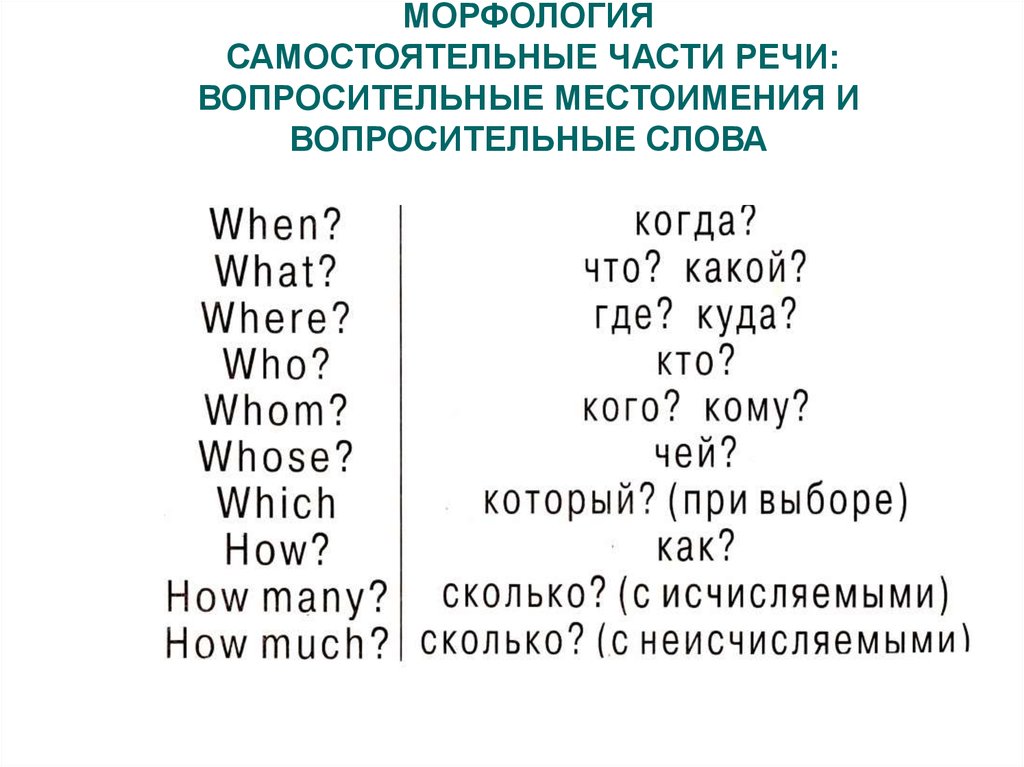 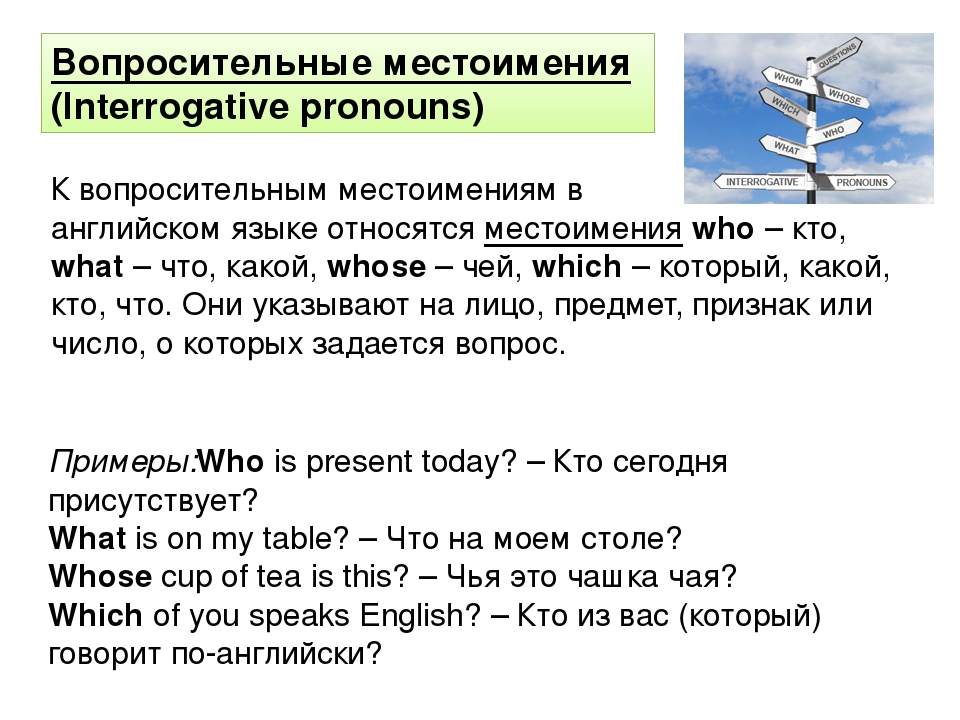 Преподаватель   Уциева З.А.